УКРАЇНА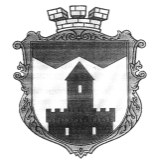 Рожнятівська селищна рада Івано-Франківської областіР І Ш Е Н Н Я(перша сесія восьмого демократичного скликання)(перше засідання)від  03.12.2020. №  1 - 1/2020с-ще Рожнятів    Заслухавши інформацію голови Рожнятівської селищної територіальної виборчої комісії Людкевич Степанії Степанівни про результати виборів депутатів Рожнятівської селищної ради об’єднаної територіальної громади сьомого скликання, керуючись ст. 45, ч. 2 ст. 46, ч. 1 ст. 49 Закону України «Про місцеве самоврядування в Україні», ч. 2 ст. 4, ч. 1 ст. 9 Закону України «Про статус депутатів місцевих рад», нормами виборчого кодексуВ И Р І Ш И Л А:Інформацію про результати виборів депутатів Рожнятівської селищної ради  восьмого демократичного скликання та визнання їх повноважень прийняти до відома.Селищний голова                                           Василь РИБЧАКПро початок повноважень  депутатів  Рожнятівської селищної  ради восьмого  демократичного скликання 